РЕСПУБЛИКА ДАГЕСТАНМУНИЦИПАЛЬНОЕ ОБРАЗОВАНИЕ«ХАСАВЮРТОВСКИЙ РАЙОН»СОБРАНИЕ ДЕПУТАТОВ МУНИЦИПАЛЬНОГО РАЙОНА                                                                                      Тел: (8-87231)5-20-85, т/факс 5-20-77     с.Эндирей, Махачкалинское шоссе 25 «А»                Email:  sobraniehasray@mail.ru                                                                                                  «1»  июля  2022 года                                                                          № 15/2 – VII СД                                                                                                                                                    РЕШЕНИЕ                                                                                                            О внесении изменений в приложение к прогнозному плану (программе) приватизации муниципального имущества МО «Хасавюртовский район» на 2020-2022 годы, утвержденного Решением Собрания депутатов муниципального района от 25 декабря 2019 года  № 28/5-VI СД «О прогнозном плане (программе) приватизации муниципального имущества МО «Хасавюртовский район» на 2020-2022 годы»Собрание депутатов  муниципального района                                                         Решило:Дополнить перечень муниципального имущества, включенного в Приложение к прогнозному плану (программе) приватизации на 2020-2022 годы, утвержденного Решением собрания депутатов муниципального района от 25 декабря 2019г. № 28/5-VI СД:нежилым зданием с кадастровым номером 05:41:000178:693, расположенным по адресу: РД, г. Хасавюрт, ул. Тотурбиева, д.68  общей площадью 230,1 кв.м., находящимся в собственности МО «Хасавюртовский район» (Свидетельство о государственной регистрации права 05:41:000178:693-05/192/2022-2 от 14.06.2022г.) с земельным участком, на котором расположено данное здание.Настоящее Решение вступает в силу со дня его официального опубликования.         Председатель                                                                     Глава   Собрания депутатов                                                  муниципального района                                        М. Лабазанов                                                    А.Алибеков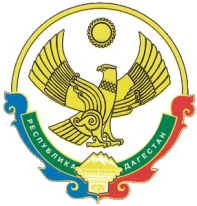 